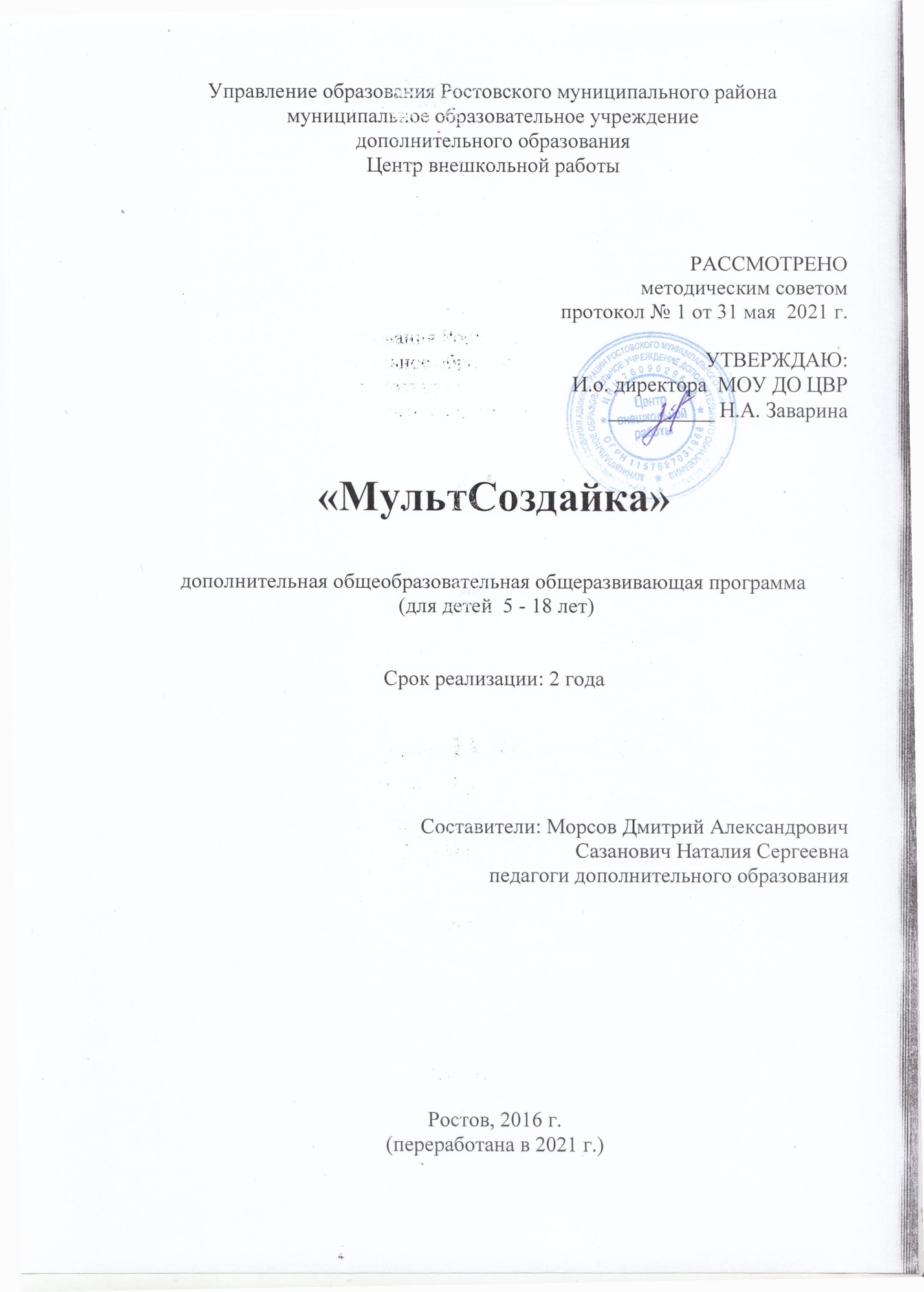 СодержаниеПояснительная запискаАктуальность дополнительной образовательной программы Анимация – один из любимых жанров у детей и подростков. Сила этого искусства в том, что оно не требует перевода на другие языки, смело прокладывает кратчайшее расстояние от мысли к образу, позволяет делать все, что угодно фантазии человека. Занятия по основам анимации развивают культуру общения, решая тем самым одну из глобальных задач нашего времени, помогают вырабатывать ценностные ориентиры, обеспечивают социально-нравственную адаптацию ребенка. Нестандартные мотивы позволяют развить столь необходимый современному обществу тип человека, который может быть и потребителем духовных ценностей, и их создателем. Мультипликация (от лат. Multiplicatio – умножение), анимация (англ. Animation – одушевление, лат. Animare – оживить) – вид киноискусства, произведения которого создаются путём покадровой съёмки отдельных рисунков (в том числе составных) – для рисованных фильмов, или покадровой съёмки отдельных театральных сцен – для кукольных фильмов и иной технологии. Сами создатели мультфильмов предпочитают термин «анимация» вместо «мультипликация». Занятия анимацией пробуждают в ребенке способность представлять отдельные моменты действия в развитии и в различных смысловых связях, создавать целое, приучают его к наблюдательности и точной координации движения. Это понадобится ему в будущем, работником какой бы сферы он ни стал. При этом процесс воспитания этих навыков проходит естественно и органично. Именно анимация дает особо точное восприятие, чувствование протяженности, объемности и единства времени и пространства (умение работать с долями секунды и уплотнять в образ значительные временные отрезки, одновременно представлять себе микро- и макроформы). Экранное творчество, в частности занятия анимацией, создают наиболее благоприятные условия для развития творческого потенциала ребенка, его разностороннего развития, художественного воспитания. Экранное творчество синтетично по своей природе, оно соединяет в себе разные элементы сценического, изобразительного искусства, музыки, литературных жанров, знания компьютерных технологий. Недаром бытует высказывание: «Там где заканчиваются другие виды творчества, там начинается мультипликация». Она открывает широкий горизонт для развития личности. Направленность дополнительной образовательной программы Программа ориентирована на развитие интеллектуальных, коммуникативных, эстетических, исследовательских сфер деятельности ребенка, формирование профильной активности и др.При создании мультфильмов обязательно развивается художественная направленность ребёнка, культурологическая направленность. Постигая азы анимации, дети знакомятся с ведущими профессиями художника, режиссера, сценариста, иллюстратора-мультипликатора, художника-мультипликатора, оператора, монтажера, звукорежиссера и имеют возможность проживать эти роли, реализуясь и самовыражаясь на каждом занятии.Так как мультфильм не создашь без применения техники, задействована техническая направленность. Сейчас труд мультипликаторов упрощается и превращается в творческий процесс, ведь результаты работы, благодаря новой технике, можно тут же просмотреть и поправить. В мультипликации кадры – это последовательные фазы движения персонажей, основанные на плоских марионетках и «перекладках», включая и фотовырезки.Современные условия диктуют и новые требования к человеку: сегодня востребованы активные, коммуникабельные, творческие личности, способные масштабно мыслить и действовать. Искусство анимации и представляет собой совокупность различных видов деятельности, формирующих гармонично развитую личность.Новизна дополнительной образовательной программы Мультипликация совмещает в себе несколько видов искусств: рисование, конструирование, лепка, музыкальное и литературно-художественное сопровождение, историю, фольклор, позволяющие развивать художественные навыки, актерское мастерство, режиссерские способности и другие творческие, технические данные учащихся. О людях, делающих мультипликационные фильмы, говорят, что они «волшебники экрана». Действительно, в мультипликации много необычного. Необычно и само рождение этого своеобразного искусства, которое возникло раньше, чем кинематограф.Программа совмещает познание разных направлений в образовании и воспитании. В зависимости от выбранной темы мультфильма, может затрагиваться любая направленность. Мультипликация позволяет разнообразить арсенал рекламных и презентационных средств, анимационные фрагменты вставляются в видеоролики, они являются полноправными участниками мультимедийных продуктов, наконец, это само по себе – вид искусства, которому люди посвящают всю жизнь.Педагогическая целесообразность дополнительной образовательной программы Анимационные технологии В программе применяются анимационные технологии: 1. Рисованная перекладная анимация С помощью красок, карандашей, фломастеров, мелков, угля дети рисуют персонажей, фон отдельно, происходит съемка различных объектов и получается анимационный фильм. 2. Компьютерная анимация. С помощью специальных компьютерных программ, создаются  изображения при помощи векторной, растровой, графики.3. Пластилиновая плоскостная анимация Изготовление сказочных героев из пластилина, покадровая съемка сказочных героев в движении. 3. Техника порошка В данной технике анимации используются сыпучие экологические материалы – порошок, песок, разные крупы, соль, чай, кофеин др. Вырисовывается любой рисунок и снимается покадрово. Программа рассчитана на детей 5-18 лет. Программа является модульной, изучение модулей происходит параллельно. Блоки «Художественная деятельность» и «Технология анимации» изучаются одновременно и подходят даже для детей дошкольного возраста (5-7 лет). Однако дети этого возраста не смогут сами выполнить монтаж мультфильма, поэтому им помогают обучающиеся, которые занимаются по блоку «Видеомонтаж» (возраст 9-18 лет). Они используют продукт творчества, который выполняют дети младшего возраста и помогают им в создании видеоролика. Режим занятий.Цель дополнительной образовательной программы: Создание условий, обеспечивающих развитие творческой личности ребенка, способной к самоопределению и самореализации, через эстетическую, нравственную и духовную силу кинематографического искусства посредством создания авторской детской мультипликации с учетом их возможностей, способностей и состояния здоровья.Задачи дополнительной образовательной программы: 1.Обучающие: - формирование определенных навыков в анимационной деятельности; - формирование изобразительных, музыкальных, театральных и иных художественных навыков; - обучение анимационной деятельности с применением различных художественных материалов; - обучение компьютерным технологиям, связанным с созданием мультипликации. 2. Развивающие: - развитие интереса обучающихся к анимационной деятельности; - развитие художественно-творческих, индивидуальных способностей личности ребенка; - развитие художественно-эстетического вкуса, фантазии, изобретательности, логического мышления и пространственного воображения; - развитие дикции, выразительности речи. 3. Воспитательные: - воспитание нравственных качеств личности ребенка, эмоционально-эстетического восприятия окружающего мира; - воспитание внимания, аккуратности, целеустремленности; - формирование этических норм в межличностном общении; - формирование гражданственности и патриотизма, воли, ответственности через создание мультфильмов о природе, семье, Родине. Отличительные особенности данной дополнительной образовательной программы Данная дополнительная образовательная программа реализуются через творческую деятельность с детьми сразу по нескольким направлениям: рисунок, живопись, лепка, декоративно-прикладное творчество, анимационный тайминг, анимационная съёмка, сочинительство, составление сценариев, создание раскадровок, оформительская деятельность, озвучивание, освоение анимационной техники и программ, компьютерный монтаж, эффекты и т. д.Направленность программы – техническая.    Генеральная цель в обучении по программам технической направленности: освоение и совершенствование профессиональных технических навыков до автоматизма.Занятия по программам этой направленности в полной мере помогут обучающимся: развить технические способности в выбранном направлении;приобщить учащихся к миру искусства, к миру компьютерных технологий;привить умения осваивать новый материал в общекультурных областях;сформировать хороший эстетический вкус;сформировать и развить устойчивый интерес к самообразованию;создать предпосылки для овладения специальными техническими навыками;выявить личностный творческий потенциал.Образовательная программа предлагает учащимся широкий спектр знаний и навыков в области компьютерных технологий, медиа-технологий.Ожидаемые результаты освоения дополнительной образовательной программы К концу обучения дети должны Знать: - общие сведения об истории анимации; - виды анимации; - профессии в анимации; - правила безопасности труда и личной гигиены при обработке различных материалов и работе с инструментами и мультоборудованием; - название и назначение инструментов для работы с бумагой, картоном; - способы соединения деталей из бумаги и картона (приклеивание внахлест и в торец, соединение проволокой, нитками, ластиком); - различные материалы - бумага, картон, акварельная бумага, ватман, цветная бумага; - различные виды декоративного творчества в анимации; - основные правила анимации; - основы технологии перекладной рисованной мультипликации; - профессиональные анимационные термины (монтаж, тайминг, раскадровка, фон, персонаж, сценарий и т.д.); - знать название компьютерных программ, применяемых для съёмки перекладной мультипликации;- виды компьютерной графики; - элементы окон графических редакторов;- возможности графических редакторов;- инструменты и операторы графических редакторов.уметь: - понимать рисунки, схемы, эскизы; - определять название детали, персонажа и материал для ее изготовления; - анализировать свойства материалов, подходящих для данной работы; - определять порядок действий, планировать этапы своей работы; - применять различные виды декоративного творчества в пластилиновой и перекладной анимации; - пользоваться инструментами и графическими материалами (карандашами, гуашью, акварелью, тушью, кистью, палитрой, белой и цветной бумагой и др); - различать и передавать в рисунке ближние и дальние предметы; - передавать движения фигур человека и животных; - решать анимационные задачи, пользуясь сценарием и раскадровкой; - проявлять творчество в создании своей работы; - озвучивать героев;- настраивать панель Инструменты графических редакторов;- создавать простейшие рисунки с помощью инструментов;- выделять и перемещать фрагмент рисунка;- сохранять и открывать графические файлы;- работать самостоятельно и в команде.Блок «Видеомонтаж»Блок  программы «Видеомонтаж» ориентирован на формирование у обучающихся знаковых, образно-символических форм  мышления  и  представления, он предполагает изучение места визуальных технологий в современной культуре, анализ современных средств построения образов, предназначен для детей 9-18 лет.На протяжении всего срока обучения обучающиеся получают квалифицированную базу знаний по программе видеомонтажа и умеренное количество необходимого знания. Помимо теории, присутствует практика, в которую входит: знакомство с техническим парком фото– и видео аппаратуры; съёмочный процесс; работа со спецэффектами; видеомонтаж. Обучение проходит на основе таких программ как  Paint.NET, WavePad Audio Editor, VideoPad Video Editor.Цель блока: формирование навыков видеомонтажа в программах обработки аудио и видеоинформации  и создание видеоматериала на любительском уровне.В результате освоения курса учащиеся должны знать:1. Современные технические средства цифрового видеооборудования и основные этапы работы в программах обработки аудио и видеоинформации;2. Правила видеомонтажа и алгоритмы редактирования видеоизображений;3. Основы работы видеооператора.  В результате освоения курса учащиеся должны уметь:1. Монтировать видеофильмы в видеоредакторах, а именно:- производить захват видеофайлов;- импортировать заготовки видеофильма;- редактировать и группировать клипы;- монтировать звуковую дорожку видеофильма;- создавать титры;- экспортировать фотографии и видеофайлы.Образовательный уровень данного блока – вспомогательное и самостоятельное освоение. Форма организации деятельности – студия/класс. Профиль деятельности студии принадлежит к визуальному творчеству, как средству создания, редактирования, а так же хранения и передачи информации.Организация деятельности объединения предполагает и основывается на работе в команде – съемочной группе (сценарист – режиссер – аниматоры – оператор – монтажер).В ходе реализации данного блока обучающиеся достигают следующих результатов:умение самостоятельно определять приоритеты, анализировать их;умение самостоятельно пользоваться компьютером, а так же при необходимости фотоаппаратурой и видеотехникой;овладение основами компьютерного видеомонтажа;получает представление о профессиях видеооператор, оператор видеомонтажа;умение работать в команде.Задачи: I. Образовательные:– формировать знания в области использования новых информационных технологий; – удовлетворять индивидуальные образовательные запросы и потребности; – обучать грамотному поиску необходимой информации в сети Интернет;– давать основы работы в графических редакторах, аудио – и видеоредакторах;– обучение основам видеомонтажа;– предоставлять возможность самореализации в творчестве, использование знаний в различных видах деятельности.II. Воспитательные:– способствовать формированию нравственных качеств личности;– формировать способности к самооценке, рефлексии; – формировать мотивы к познавательной, творческой деятельности;– формировать потребность заниматься самовоспитанием и саморазвитием.III. Развивающие: – развивать навыки грамотного использования персонального компьютера;– развивать умения работы в графических, аудио – и видеоредакторах;– развивать умения работы в пакетах офисного программного обеспечения;– развитие навыков совместной проектной деятельности;– способствовать развитию умственных способностей детей (восприятия, внимания, логического и образного мышления, памяти, воображения), – развивать творческое мышление, исследовательскую активность.Изучение блока рассчитано на 2 года обучения.Возраст детей, занимающихся в компьютерном классе, от 9 до 16 лет. Количество детей в группе по программе – 10 человек. Установлено, что оптимальное время непрерывной работы с компьютером на занятии для старшеклассников составляет 45 минут, для учеников начальных классов - 30 минут.Занятия в компьютерном объединении для всех годов обучения проводятся 2 раза в неделю общей продолжительностью для учащихся 1–5–х классов – не более 1 часа 10 минут, для учащихся 6–х классов и старше - не более 1 часа 40 минут. В середине занятия необходимо сделать 10–минутный перерыв для разминки и гимнастики глаз. Программа имеет вариативный характер. Учебно-тематический план 1 года обученияСодержание деятельности 1-ого года обучения(144 часа – 4 часа в неделю)Раздел 1. Обучение работе на компьютере.В теоретической части обучающиеся изучают правила техники безопасности при работе на компьютере, внешнее и внутреннее устройство компьютера, историю создания компьютерной мыши.В практической части первого раздела дети учатся управлять мышью, запускать базовые программы, принимать правильное решение при нахождении инсценированной поломки компьютера, на практике знакомятся с внутренним и внешним устройством компьютера.Раздел 2. Компьютерная графика.В теоретической части изучения второго раздела дети получают знания о компьютерной графике, ее разновидностях, области применения.В практической части дети самостоятельно рассматривают наглядные примеры видов компьютерной графики.Раздел 3. Графические редакторы.В теоретической части раскрывается понятие «графический редактор», проводится сравнение известных графических редакторов, выявляются критерии выбора графического редактора.В 	практической части производится ознакомительный запуск стандартного графического редактора операционной системы Windows, Paint, с целью начального ознакомления с данной разновидностью прикладного программного обеспечения.Раздел 4. Освоение среды графического редактора Paint.NET.В теоретической части проводится обзор и изучение растрового графического редактора Paint.NET, изучаются основные возможности этого графического редактора по созданию и редактированию графических объектов.В практической части изучаются основные возможности этого графического редактора по созданию и редактированию графических объектов, а именно изучение панелей Вид, Изображение, Слои, Коррекция, Эффекты, Окно, а так же изучаются инструменты рисования и проводится их настройка. Так же обучающиеся самостоятельно выполняют рисунки на любую понравившуюся им тему, и производят их редактирование. По окончанию изготовления рисунков, выполняется редактирование готового кадра в среде Paint.NET, а так же создание вступительного кадра.Итогом изучения раздела является практическая работа по теме: «Освоение графического редактора Paint.NET», а так же проведение теста по теме: «Освоение графического редактора Paint.NET».Раздел 5. Редактирование изображений.В теоретической части раскрывается понятие фрагмента рисунка, понятие файла.В практической части изучаются расширенные варианты выделения, переноса, копирования фрагментов рисунка, сохранения созданного рисунка, открытия сохраненного рисунка. Производится сборка изображения из деталей.Итогом изучения раздела является практическая работа по теме: «Редактирование изображений».Раздел 6. Преобразование изображения.В теоретической части объясняется процесс выполнения команд наклона, отражения и поворота, а так же растяжения и сжатия изображения и исполнения на нем надписей.В практической части самостоятельное выполнение команды наклона, отражения и поворота, а так же растяжения и сжатия изображения и исполнения на нем надписей.Итогом изучения раздела является проведение практической работы по теме: «Преобразование изображения».Раздел 7. Звуковая информация.В теоретической части подробно рассказывается о представлении звуковой информации в компьютере (частота звуковой волны, глубина кодирования звука, частота дискретизации, оцифровка звука, форматы звуковой информации).В практической части обучающиеся прослушивают один и тот же звуковой файл в разных звуковых форматах и самостоятельно выявляют различия в звучании на основе собственных наблюдений.Раздел 8. Аудиоредакторы.В теоретической части обучающиеся знакомятся с понятием «аудиоредактор», базовыми понятиями в области редактирования звука, а так же предназначением данных программ.В практической части выполняется самостоятельный пробный запуск и касательное ознакомление с программным обеспечением, необходимым для записи и обработки звука.Раздел 9. Запись и обработка звуковой информации в аудиоредакторе WavePad Audio Editor.В теоретической части подробно проводится обзор возможностей аудиоредактора WavePad Audio Editor  по созданию и редактированию звуковых файлов.В практической части обучающимися проводится изучение функциональных возможностей программы, пробная запись аудио с разными настройками записи, а так же редактирование записанного файла в среде WavePad Audio Editor с целью улучшения качества звучания, либо наложением эффектов.Итогом изучения является проведение практической работы по теме: «Запись и обработка звуковой информации в аудиоредакторе WavePad Audio Editor».Раздел 10. Монтаж видеороликов и мультфильмов в видеоредакторе VideoPad Video Editor.В теоретической части подробно проводится обзор возможностей видеоредактора VideoPad Video Editor по созданию и редактированию проектов будущих видеороликов.В практической части обучающимися проводится изучение функциональных возможностей программы, пробный видеомонтаж на основе собственных материалов, а так же редактирование записанного файла в среде VideoPad Video Editor.Итогом изучения раздела является проведение практической работы по теме: «Монтаж видеороликов и мультфильмов в видеоредакторе VideoPad Video Editor».Раздел 11. Итоговый годовой проект: «Мультфильм своими руками».Учебно-тематический план 2 года обученияСодержание деятельности 2-ого года обучения1.1	Вводное занятие. Входной контроль. Правила техники безопасности при работе на ПК.Раздел 2	Видеоформаты и видеостандартыВ теоретической части обучающиеся знакомятся с понятием «видеостандарт», и с основными видеостандартами PAL. NTSC. SECAM.В практической части выполняется сравнение форматов видеозаписи.Раздел 3	Форматы видеозаписиВ теоретической части обучающиеся знакомятся с аналоговыми (U-matic, VHS, S-VHS, Betacam SP, Video-8, MII) и цифровыми (D1 - D6, Digital Betacam, Betacam SX, Digital-S, DV, DVCPRO, DVCAM) форматами видеозаписи.В практической части выполняется сравнение форматов видеозаписи.Раздел 4	Форматы видеоВ теоретической части обучающиеся знакомятся с форматами видео AVI, SWF, MOV, MPEG, ASF, WMVРаздел 5	Жанры любительского видеофильма; Основные этапы работы над сценариемВ теоретической части обучающиеся знакомятся с жанрами любительских фильмов, их особенностями и этапами работы над сценарием.В практической части работа над сценарием в выбранном жанре.Раздел 7 Обзор камер и их устройстваВ теоретической части обучающиеся знакомятся с устройством, интерфейсом и настройками фото- и видеокамер.В практической части съёмки учебных фотографий и видеофрагментов.Раздел 8	Съемка материалаВ теоретической части обучающиеся знакомятся с оборудованием, освещением и основными правилами съёмки. Внутрикадровый монтаж, операторское мастерство.- практической части Съёмка телесюжета по разработанному сценарию.Раздел 9	Обработка звука и монтаж видеоВ теоретической части обучающиеся знакомятся с аудиоредактором Audacity и видеоредактором VideoPad Video Editor В практической части Обработка звука с помощью аудиоредактора Audacity, Монтаж видео с использованием одного из изученных видеоредакторов. Раздел 10	Итоговый проект:  практическая часть: съемка собственного фильма.Прогнозируемые результатыВ результате реализации образовательной программы 1-го года обучения учащиеся должнызнать:– правила техники безопасности при работе на компьютере;– правила работы за компьютером;– устройство компьютера;– терминологию основных компонентов компьютера;– понятие файла;– виды компьютерной графики;– форматы графических файлов;– назначение и возможности графического редактора;– возможности растрового графического редактора Paint.NET;– общие сведения о звуковой информации и форматы звуковых файлов;– назначение и возможности аудиоредактора;– возможности аудиоредактора WavePad Audio Editor;– цифровые видеоформаты;– стандарты цифровой видеозаписи; – назначение и возможности видеоредактора;– возможности видеоредактора VideoPad Video Editor;уметь:– запускать стандартные программы;– создавать и редактировать рисунки, аудио, видео;– применять компьютер для выполнения поставленных в течение изготовления мультфильма задач;– взаимодействовать в группе, применять полученные знания для решения различных творческих задач. – создавать простейшие рисунки и обрабатывать готовые кадры с помощью графических редакторов;– сохранять и открывать графические, аудио- и  видеофайлы;В результате реализации образовательной программы 2-го года обучения учащиеся должны:Знать Свойства и форматы видеофайла.Этапы создания видеороликаКлассификацию фильмов по жанрамОсновные термины звукорежиссурыОсновные правила захвата видео и коррекции изображения.Форматы звукового сопровождения. Правила монтажа и микширования звука.Правила формирования содержимого диска DVD-Video.Жанры своих индивидуальных проектов, этапы создания видеоУметьНаписать сценарий видеоролика, подобрать фото и видеоматериал, звуковой ряд. Произвести монтаж ролика.Проанализировать фильм или отрывок их фильмаПодобрать звуковой ряд к видеофрагментуОсновные правила съёмкиИмпортировать фотографии в проект;Перемещать фотографии в последовательности в соответствии со сценарием;Работать с видеопереходами.Отснять самостоятельно видеофрагмент со штатива и с руки. Выбрать правильно ракурс съёмки, контролировать освещение. Найти интересные сюжеты для съёмки.Выполнить захват видео в программе видеоредакторе.Вставить звуковые файлы в проект. Создавать плавные переходы между треками.Записать закадровый текст.Сформулировать идею будущего фильма;Собирать материал, чётко придерживаясь выбранной темы;Выбрать формат файла и произвести рендеринг.Составить меню для записи фильма.Представить свой продуктМетодическое обеспечениеФормы занятийОбучение включает в себя две части: лекционную и практическую. Теоретическая часть организована в форме лекций. Лекции проводятся с обязательным использованием иллюстративных материалов. Практическая часть – в форме самостоятельных заданий (практических работ на компьютере) и творческих работ, что является важной составляющей всего курса. Теоретическая и прикладная часть курса изучается параллельно, чтобы сразу же закреплять теоретические вопросы на практике.В ходе выполнения индивидуальных работ, педагог консультирует обучающихся и при необходимости оказывает им помощь. Выполняя практические задания, обучающиеся не только закрепляют навыки работы с программами, но и развивают свои творческие способности. Каждое  занятие начинается с  мотивационного этапа, ориентирующего на выполнение практического задания по теме.Тема занятия определяется приобретаемыми навыками. Изучение нового материала носит сопровождающий характер, обучающиеся изучают его с целью создания запланированного образовательного продукта.Одной из форм работы могут быть занятия, где обучающиеся, разбившись на группы, самостоятельно исследуют определенные возможности программы, затем обмениваются полученными знаниями. В итоге они должны овладеть полным спектром возможностей работы с программой.Примерный порядок изложения материала:Повторение основных понятий и методов для работы с ними.Ссылки на разделы учебного пособия, которые необходимо изучить перед выполнением задания.Основные приемы работы. Этот этап предполагает самостоятельное выполнение заданий для получения основных навыков работы; в каждом задании формулируется цель и излагается способ ее достижения.Упражнения для самостоятельного выполнения.Проекты для самостоятельного выполнения.Проверка образовательных результатов производится в следующих формах:текущий рефлексивный самоанализ, контроль и самооценка выполняемых заданий -  оценка промежуточных достижений используется как инструмент положительной мотивации, для своевременной коррекции деятельности обучающихся и педагога; осуществляется по результатам выполнения обучающимися практических заданий на каждом занятии;взаимооценка работ друг друга или работ, выполненных в группах;текущая диагностика и оценка педагогом деятельности обучающихся;промежуточное тестирование обучающихся - усвоение теоретической части курса проверяется с помощью тестов. итоговый контроль проводится в конце всего курса в форме публичной защиты творческих работ (индивидуальных или групповых).На основе творческих работ проводятся конкурсы и выставки, формируются «портфолио» обучающихся. Данный тип контроля предполагает комплексную проверку образовательных результатов по всем заявленным целям и направлениям курса. Материально-техническое обеспечениеПерсональные компьютеры;Операционная система Windows XP/7;Пакет офисных приложений MS Office 2010;Графического редактор Paint.NET;Аудиоредактор WavePad Audio Editor;Видеоредактор VideoPad Video Editor;Проектор;Доска;Мониторинг образовательного процессаИтогом программы обучения является - представление итогового продукта, являющегося мультфильмом, созданным на основе отснятого или созданного на компьютере материала (кадры, звуковая и прочая информация). Результат проделанной работы оценивают преподаватель и другие обучающиеся группы. Выполненные мультфильмы или ролики могут быть отправлены в качестве работ на конкурсы различного уровня.Мониторинг результатов обучения  по дополнительной образовательной программеСистема оценивания промежуточной и итоговой аттестацииПри оценивании практической и самостоятельной работы учитывается следующее:- качество оформления графической части работы;- качество устных ответов на контрольные вопросы.Каждый вид работы оценивается по 5-ти бальной шкале.«5» (отлично) – за глубокое и полное овладение содержанием учебного материала, в котором обучающийся свободно и уверенно ориентируется; за умение практически применять теоретические знания, качественно выполнять все виды практических работ, высказывать и обосновывать свои суждения. «4» (хорошо) – если обучающийся полно освоил учебный материал, ориентируется в изученном материале, осознанно применяет теоретические знания на практике, но в оформлении работ имеются отдельные неточности.«3» (удовлетворительно) – если обучающийся обнаруживает знание и понимание основных положений учебного материала, но не применяет теоретические знания на практике, в оформлении графических работ имеются грубые ошибки.«2» (неудовлетворительно) – если обучающийся имеет разрозненные, бессистемные знания по учебной дисциплине, допускает ошибки в определении базовых понятий, искажает их смысл; не может практически применять теоретические знания при работе в программах.Блок «Художественная деятельность»Художественная деятельность в студии мультипликации имеет большое значение. Рисунок, живопись,  цветоведение, все это нужно изучать для создания в фильме грамотного изображения фонов, героев, бутафории. Также необходимо изучить, что такое композиция, равновесие, цельность, пропорциональность, выразительность.На курсе основ изобразительной грамоты, обучающиеся учатся передавать любые объекты на плоскости листа в цвете и графике, независимо от их размеров и сложности, и фактуры,  правильно подбирать художественный материал и технику исполнения, для будущей композиции, натюрморта, и в постановке мультипликационного фильма, а так же уметь работать гуашью, акварелью, цветными карандашами, тушью, работать в смешанной технике, применять в своих работах художественную фактуру. Обучающиеся выбирают наиболее выразительные сюжеты тематической композиции, проводят подготовительную работу (эскизы, наблюдения, наброски и  зарисовки,  воплощение). Рисование воспитывает организованность и внимание, развивает пространственное мышление и воображение, позволяет глубже понять конструкцию предмета и закономерности его строения.     Учебно-тематический план 1-го года обучения (72 часа)Учебно-тематический план 1-го года обучения (36 часов)Содержание блока «Художественная деятельность» 1 –го года обучения1. Вводное занятие. Знакомство со студией анимации Условия безопасной работы. Введение в образовательную программу. Инструктаж по технике безопасности.Вводное занятие. Знакомство со студией мультипликации. Введение в образовательную программу. Знакомство с деятельностью студии, целями и задачами. Анкетирование. Условия безопасной работы. Инструктаж по технике безопасности. Определения: мультиплика́ция (от лат. Multiplicatio – умножение), анима́ция (англ. Animation – одушевление, лат. Animare – оживить) – вид киноискусства, произведения которого создаются путём покадровой съёмки отдельных рисунков (в том числе составных) – для рисованных фильмов, или покадровой съёмки отдельных театральных сцен – для кукольных фильмов.Практика.  Игровые технологии на сплочение коллектива. Рисование простейших сюжетов по воображению, выявление умений и навыков изобразительного искусства, чувства цвета и эстетического вкуса.Рисунок-основа анимационного творчества2.1 Рисунок и анимацияТеория. Рисунок – основа анимационного творчества. Разновидности рисунков и техники рисования.Практика.  Авторские зарисовки. Рисунки в различной технике рисования. Определение собственного стиля рисования.  2.2 Линия и её выразительные возможности. Теория. Линия и ее выразительные возможности. Красота линии. Использование линии  в различных техниках рисования. Волшебные превращения линий.Практика. Воспроизведение линий. Разновидности линий. Рисование линий в различных техниках рисования. Изображение причудливых линий.2.3 Цвет в анимационных произведениях.Теория. Основы цветоведения. Значение цвета в анимации. Передача выразительности и чувств с помощью цвета.Практика.  Просмотр мультипликационных фильмов, обсуждение, рассуждение об использовании цвета, о значении цвета и его основных свойствах. Рисование сюжетов, отдельных персонажей, передача в цвете.3. Реальность и фантазия в творчестве мультипликатора.Практика.  Развивать умения воспроизводить замысел в реальность, фантазировать и излагать свободно свои мысли и идеи. Презентация собственного сюжета.4.Понятие формы. Многообразие форм окружающего мира.Практика.  Изображение различных форм (традиционных, правильных и неправильных).5.  Образ человека – главная тема искусства.5.1 Конструкция человека и его пропорции.Теория. Беседа «Портрет в творчестве русских художников»; пропорции фигуры, знакомство с пластической анатомией, скелетом, мускулатурой; общее и отличительные особенности; последовательное ведение работы. Графическое изображение лица на базовой форме. Основные контуры, черты лица. Практика. Наброски фигуры человека.5.2 Создание марионетки для упражнения. Практика. Художественное моделирование. Работа с бумагой, картоном, тканью, нитками, проволокой. Изготовление простой модели марионетки.6. Изображение пространства. Фон.6.1 Правила линейной и воздушной перспективы. Основные  принципы перспективы.Теория. Одноточечная и двухточечная перспектива. Средства композиции (линия, линейная); цветовая перспектива, светотень.Основные правила композиции: выделение сюжетно-композиционного центра, симметрия и ассиметрия, ритм, расположение планов-1ого; 2-го.Практика.  Рисование мультипликационных объектов в перспективе.Линия горизонта (предмет выше линии горизонта, предмет прямо на линии горизонта, предмет ниже уровня горизонта). Рисование дома с использованием одноточечной перспективы. 6.2 Пейзаж - большой мир. Организация изображаемого пространства.Теория. Пейзаж. Жанр пейзажа, его виды, беседа «Пейзаж в анимации». Пространство и цвет. Элементы композиции, перспективы; выбор положения листа в зависимости от сюжета. Практика.  Работа «по мокрому», «по сухому».6.3 Разработка декораций.Практика.  Работа с бумажными материалами. Аппликация и конструирование. Создание эскизов, орнамента для сказки (заставка к мультфильму). 7. Художественное моделирование.  Изготовление материалов для будущего мультфильма7.1 Работа с бумагой и картоном. Схемы. Условные обозначения. Практика.  Работа с бумагой и картоном. Схемы. Условные обозначения. 7.2 Работа над персонажемПрактика. Художественное моделирование. Работа с бумагой, картоном. Шаблон с подвижными деталями для анимации человека в движении.7.3 Работа над фономПрактика. Работа с бумагой, картоном. Изготовление фона для будущего мультфильма.Итоговое занятие. Презентация готовых мультфильмов.      Учебно-тематический план 2-го года обученияСодержание блока «Художественная деятельность»1. Вводное занятие. Инструктаж по технике безопасности.Вводное занятие. Обзорная лекция по материалам прошлого года. Повторение материала, изученного ранее.  Практика.  Рисование простейших сюжетов по воображению, применение умений и навыков изобразительного искусства, чувства цвета и эстетического вкуса.Рисунок-основа анимационного творчества.2.1 Рисунок и анимация.Теория. Рисунок – основа анимационного творчества. Разновидности рисунков и техники рисования. Практика.  Авторские зарисовки. Рисунки в различной технике рисования. Определение собственного стиля рисования.  2.2 Линия и её выразительные возможности. Теория. Линия и ее выразительные возможности. Красота линии. Использование линии  в различных техниках рисования. Волшебные превращения линий.Практика. Воспроизведение линий. Разновидности линий. Рисование линий в различных техниках рисования. Изображение причудливых линий.2.3 Цвет в анимационных произведениях.Теория. Основы цветоведения. Значение цвета в анимации. Передача выразительности и чувств с помощью цвета.Практика.  Просмотр мультипликационных фильмов, обсуждение, рассуждение об использовании цвета, о значении цвета и его основных свойствах. Рисование сюжетов, отдельных персонажей, передача в цвете.3. Реальность и фантазия в творчестве мультипликатора.Практика.  Развивать умения воспроизводить замысел в реальность, фантазировать и излагать свободно свои мысли и идеи. Презентация собственного сюжета.4.Понятие формы. Многообразие форм окружающего мира.Практика.  Изображение различных форм (фантазийных, причудливых и виртуальных).5.  Образ человека – главная тема искусства5.1 Конструкция человека и его пропорции.Теория. Беседа «Портрет в творчестве русских художников»; пропорции фигуры (1:6, 1:7), модель (позируют ученики); рисование фигуры человека от схемы; последовательное ведение работы. Графическое изображение лица на базовой форме. Основные контуры, черты лица. Практика. Наброски фигуры человека.5.2 Создание марионетки для упражнения. Практика. Художественное моделирование. Работа с бумагой, картоном, тканью, нитками, проволокой. Изготовление простой модели марионетки. Шаблон с подвижными деталями для анимации человека в движении.6. Изображение пространства. Фон6.1 Правила линейной и воздушной перспективы. Основные  принципы перспективы.Теория. Одноточечная и двухточечная перспектива. Средства композиции (линия, линейная и воздушная перспектива); цветовая перспектива, светотень;  штриховка (штрих); пятно (тональное и цветовое).Основные правила композиции: выделение сюжетно-композиционного центра, симметрия и ассиметрия, ритм, расположение планов-1ого; 2-го; 3-го и т.д. Практика.  Рисование мультипликационных объектов в перспективе.Линия горизонта (предмет выше линии горизонта, предмет прямо на линии горизонта, предмет ниже уровня горизонта). Изменения высоты линии горизонта. Рисование дома с использованием двухточечной и одноточечной перспективы. Дуги неодушевленных предметов в перспективе.6.2 Пейзаж - большой мир. Организация изображаемого пространства.Теория. Пейзаж. Жанр пейзажа, его виды, беседа «Пейзаж в анимации». Пространство и цвет. Элементы композиции, перспективы; фигура человека в пейзаже; выбор положения листа в зависимости от сюжета.Практика.  Работа «по мокрому», «по сухому».6.3 Разработка декорацийПрактика.  Работа с бумажными материалами. Аппликация и конструирование. Занятие-вариация и импровизация. Создание эскизов, орнамента для сказки (заставка к мультфильму) по индивидуальному выбору. 7. Художественное моделирование.  Изготовление материалов для будущего мультфильма7.1 Работа с бумагой и картоном. Схемы. Условные обозначения. Практика.  Работа с бумагой и картоном. Схемы. Условные обозначения. 7.2 Работа над персонажемПрактика. Художественное моделирование. Работа с бумагой, картоном, тканью, нитками, проволоки. Шаблон с подвижными деталями для анимации человека в движении.7.3 Работа над фономПрактика. Работа с бумагой, картоном. Изготовление фона для будущего мультфильма по индивидуальному выбору.8. Итоговое занятие. Презентация готовых мультфильмов. Блок «Технология анимации»В ходе знакомства с блоком пробуются «на вкус» основные анимационные техники. Проводится как работа над сверхкороткими бессюжетными мультфильмами, в которых происходит только одно какое-то движение, так и создание коротких мультфильмов с сюжетом. Обучающиеся знакомятся с профессиями, которые принимают участие в создании мультфильма. В данном блоке детям предоставляется большая самостоятельность в подготовке сценария, изготовлении героев мультфильма, декораций и реквизита, фотосъемке фрагментов (кадров) мультфильма, в компьютерной обработке собранных материалов, в выстраивании медийного итогового продукта – мультфильма. Дети  предлагают для съемки собственные истории и свое видение для их воплощения на экране. Ведется работа над  созданием мультфильма как в группах так и индивидуально. Один из обучающихся, как автор своего мультфильма, может привлекать других детей на роли оператора, аниматора и так далее. И одновременно сам может помогать в разных качествах другим обучающимся осуществлять их собственные проекты.Учебно-тематический план 1 года обучения (72 часа)Учебно-тематический план 1 года обучения (36 часов)                  Содержание первого года обученияВводное занятие. Знакомство. Техника безопасности. Знакомство с предметом. Основы анимации и мультипликацииТайны рисованного мира. Как делается мультипликационный фильм.Теория: История анимации. Понятия "анимация" и "мультипликация", оптический эффект движения, первые анимационные игрушки: волшебный фонарь, стробоскоп. Демонстрация образовательного фильма по теме.Практика: не предусмотрена.Технологии создания мультфильмаТеория: Рисованные, кукольные мультфильмы, мультфильмы в технике «перекладка», пластилиновая, песочная, компьютерная анимация.3. Основы драматургии: разработка сценария (19 ч.)3.1 «Тема» и «идея» - основы сценария. Разбор примеров.Теория: Что такое «тема» и что такое «идея». Почему важно уметь сформулировать основную мысль, о чем фильм. Просмотр м/ф «Антошка».Практика: мозговой штурм - поиск волнующих тем, обсуждение.3.2 Главный герой. Герой положительный и отрицательный. Примеры.Теория: Что такое "хорошо" и что такое "плохо" - оценочные характеристики героев. Дискуссия. Примеры детей из литературы и личного опыта.Практика: Рисуем героя доброго и злого. Обсуждение характеров героев, их поведение.3.3  Понятие «сценарий». Теория: Сценарий - основа фильма, в том числе мультипликационного. Внутренняя логика повествования.Практика: Запись сценария при участии педагога. 3.4  Понятие «раскадровка». Создание раскадровки.Теория: Раскадровка представляет собой некий вид комикса, где сам рассказ на листе бумаге зафиксирован в виде картинок. Понятие плана в раскадровке ( соотношение предметов в общей картинке). По раскадровке проводится съемка, озвучивание, монтаж мультфильма.Практика: Раскадровка к мультфильму на заданную тему.3.7 Структура фильма. Начальные и финальные титры.Теория: Для чего нужны титры. Виды титров, примеры оформления титров в различных мультфильмах.Практика: не предусмотрена.4. Съемки этюдов, упражнений 4.1 Жесты. Теория: Демонстрация обучающего материала по позам и жестам, их смыслу. Работа с зеркалом, актерский тренинг, игра в пантомимы. Практика: Съёмка жестов - приветствие, удивление, недовольство, замах и удар. 4.2 Мимика. Теория: Демонстрация обучающего материала по мимике. Работа с зеркалом, актерский тренинг. Практика: Съемки эмоций - радость, удивление, злость, грусть. 5. Съемки мультфильма по заданному сценарию        5.1 Разработка сценария.             Практика: По рассказу, сказке, стихотворению, басне разрабатывается сценарий. Сценарий придумывается совместно с детьми и записывается на бумажный носитель.        5.2 Раскадовка              Практика: С помощью педагога дети рисуют раскадровки по сценам, эпизодам.         5.3 Покадровая сьёмка Практика: Покадровая сьёмка мультфильма согласно раскадровке.5.4 Монтаж фильмаПрактика: Сведение монтажа сцен, титров, «шапки». Монтаж проводится  помощью педагога.Итоговое занятие: Просмотр снятых мультфильмов. Обсуждение результатов проделанной работы - что получилось хорошо, над чем нужно поработать лучше. Чего не хватает мультфильму и в чем его оригинальность, новизна. Советы на будущее.Учебно-тематический план 2-ого года обучения Содержание программы второго года обученияВводное занятие. Знакомство с программой на год. Техника безопасности. Основы анимации и мультипликации2.1.Тайны рисованного мира. Как делается мультипликационный фильм.Теория: История анимации. Повторение основных понятий в анимации. Демонстрация образовательного фильма.Практика: не предусмотрена.2.2 Создание мультфильмаТеория: Повтор видов анимации - рисованные, кукольные в технике «перекладка», пластилиновая, песочная, компьютерная.3. Основы драматургии. 3.1. Основные этапы написания сценария. Разбор примеров.3.2 Понятия «герой» и «антигерой».Теория: Герой и антигерой - оценочные характеристики героев. Дискуссия. Примеры из личного опыта.Практика: Изображение героев сценария. Обсуждение характера каждого из героев.3.3 Сценарий. Теория: Повтор понятия «сценарий». Внутренняя логика повествования.Практика: Построение сценария на выбранную тему. Прорисовка героев, их характеров и образов. Сюжетная линия сценария, декорации.3.4 Понятие «конфликт». Теория: Проблема, конфликт как двигатель сюжета. Виды драматургических конфликтов, примеры.Практика: Мозговой штурм - придумываем для каждой темы свой соответствующий конфликт. И наоборот.3.5 Понятие «экспликация». Теория: Экспликация – это информация (текстовая или табличная) о том, что надо изготовить, нарисовать, приобрести для съемок. Например: - Слепить или нарисовать героев разного размера (для съемки их вдали, вблизи, в движении или других условиях), для общего плана (во весь рост), для среднего плана (по пояс), для крупного плана (одну голову), для сверхкрупного плана (часть лица или фигуры ), - Создание фонов для разных сцен (разное место положения, время суток, помещения и тд .), а также различные предметы, необходимые по сценарию.Практика: Составление списка необходимых для съемок декораций, персонажей, объектов для мультфильма.3.6 «Раскадровка». Теория: Повтор понятия «раскадровка». Раскадровка — это последовательность рисунков, служащая вспомогательным средством при создании фильмов. Практика: Раскадровка к мультфильму по индивидуальному сценарию. 3.7 Структура фильма. Начальные и финальные титры.Теория: Повтор понятия «титры». Виды и примеры оформления титров фильма.Практика: не предусмотрена.4. Съемки этюдов, упражнений 4.1 Понятие «фаза движения». Правило трех фаз. Теория: Любое движение, даже самое маленькое, снимается не менее чем за три кадра. Точно так же даже самое быстрое движение должно содержать в себе не менее трех фаз, иначе зритель его просто не увидит. Демонстрация обучающих видеоматериалов. Практика: не предусмотрена. 4.2 Жесты. Теория: Повтор обучающего материала по позам и жестам, их смыслу. Работа с зеркалом, актерский тренинг. Практика: Съёмка на заданные темы (работа в паре).4.3 Мимика. Теория: Повтор обучающего материала по мимике. Работа с зеркалом, актерский тренинг. Практика: Съемки эмоций - радость, удивление, злость, грусть. 4.4 Маятник. Понятие «тайминг». Теория: В зависимости от того, за сколько кадров качнется маятник, зависит его скорость. От этого зависит восприятие зрителем характера действия, веса качающегося объекта, его инерции. Практика: Снимаем два вида маятника - на статической и подвижной основе.  С разной скоростью движения, но с обязательным "зависанием" в высшей точке и с "пролетом" в нижней фазе. 5. Съемки мультфильма по собственному сценарию5.1 Разработка сценария. Практика: Самостоятельная разработка сценария на заданную тему. 5.2 Раскадовка Практика: Самостоятельная прорисовка сценария по сценам, эпизодам в мини-группах.5.3 Покадровая сьёмка Практика: Покадровая сьёмка мультфильма согласно раскадровке5.4 Монтаж фильмаПрактика: Сведение монтажа сцен, титров, «шапки». Монтаж проводится самостоятельно.6. Итоговое занятие: Просмотр снятых работ за год. Обсуждение результатов проделанной работы. Положительные и отрицательные моменты при создании мультфильма, оригинальность, новизна.5. МЕТОДИЧЕСКОЕ ОБЕСПЕЧЕНИЕ ПРОГРАММЫМетодическое обеспечениеПрограмма дополнительного образования разработана с использованием существующих методов и приемов обучения, а также новейших разработок в области информационных технологий компьютерной графики и анимации. Программа следует основным тенденциям в развитии современной методики обучения информатики:повышения мотивации учения;коммуникативной направленности;индивидуального подхода к детям.Групповые занятия имеют следующую структуру:Вводная часть:приветствие, организационный момент;творческая разминка.Основная часть:теоретический материал по теме занятия;разбор инструментов приложений по теме;просмотр видеоматериалов, графических работ, мультипликации;выполнение творческих заданий на компьютере.Публикация, анализ работ учащихсяЗаключительная часть:закрепление пройденного материала в виде игр, речевых ситуаций;ориентировка на следующее занятие.Методы и приемы, используемые педагогом, отражают его организующую, обучающую, контролирующую функции и обеспечивают ребенку возможность ознакомления, тренировки и применения учебного материала.К основным методам следует отнести ознакомление, тренировку и применение. Сопутствующим, поскольку он присутствует в каждом из основных методов, является контроль, включающий коррекцию и оценку. Через показ и объяснение осуществляется ознакомление ребенка с учебным материалом, понимание и осознание его, а также создается готовность к осуществлению тренировки, позволяющей формировать необходимые творческие навыки. При использовании метода тренировки особое место отводится контролю, так как происходит формирование навыка, действие с учебным материалом должно быть доведено до автоматизма. Педагог осуществляет контроль во время наблюдения за работой детей либо по средствам тестов.Каждый из методов реализуется в системе приемов, применяемых в процессе обучения. Важно, чтобы эти приемы ставили ребенка перед необходимостью решения мыслительных задач, к познавательной активности и помогали ребенку усваивать полученные знания и применять их на практике.В системе обучения детей компьютерной графике и анимации большая роль отводится контролю за усвоением знаний и практических умений учащимися, определению результативности и выбору методов определения результатов.В программе предусмотрены две  основные формы контроля: текущий и итоговый контроль.В ходе текущего контроля проверяется, каков объем усвоенного материала использования различных инструментов графических приложений. Контроль осуществляется во время практических заданий. Также контроль осуществляется с использованием творческих игр (дидактических, сюжетных), в специально созданных игровых ситуациях, в драматизациях. В процессе текущего контроля результатом могут быть графические и анимационные проекты, творческие викторины. Во время изучения тем программы дети за выполненное задание получают баллы, подсчет которых в конце темы определяет степень освоения программного материала.Итоговый контроль предполагает определение результатов усвоения программы за полугодие, год. Одним из способов определения результативности является тестирование. Такая форма контроля, как тестирование, позволяет наиболее объективно оценить знания детей, увидеть проблемы в знаниях и индивидуально подойти к возможностям компенсации пропущенных тем.Методы, приемы и формы организации образовательного процесса1) Особый акцент при организации занятий делается на отдыхе и здоровьесбережении детей. Особое внимание уделяется двигательному режиму – чередуются статические и динамические моменты занятия. В ходе занятия происходит частая смена деятельности, особое значение имеет по-разному организованная игровая деятельность: игры за столом сменяются подвижными играми, проведением игр на импровизацию диалогов, разыгрывание различных сценок, с использованием метода эмпатии. Такое чередование исключает быструю утомляемость, снимает психологическое напряжение.2) Одним из методов организации занятий по программе является метод совместного просмотра и обсуждения фильма.Мультфильмы для просмотра выбираются с учетом возраста детей. Выбор мультфильма или его фрагментов для работы делает педагог, исходя из целей показа и имеющихся в его распоряжении фильмов. Демонстрируются мультфильмы на экране или мониторе телевизора.Формирование навыков восприятия киноискусства предполагает не только просмотры и обсуждение фильмов, но и выполнение разнообразных упражнений и творческих заданий, помогающих освоить язык экрана. Педагог перед просмотром дает детям конкретное задание, связанное с темой занятия. Например, обсуждение просмотренного мультфильма может идти по таким вопросам:1. Сюжет (история): какая в мультфильме идея? Все ли тебе было понятно в мультфильме? Что в истории было для тебя самым интересным? «Зацепила» ли история тебя лично? С самого ли начала? Фильм получился слишком длинный, слишком короткий? Или – в самый раз? Можно ли из мультфильма вырезать что-то лишнее? Какие были в мультфильме смешные моменты, грустные, трогательные, страшные? Какими средствами это удалось автору выразить?2. Герои: что в облике героев тебе запомнилось больше всего. Есть ли у героев в облике что-то очень особенное: «свои» движения, походка, мимика, голос? Какой у героя характер? Насколько этот характер сложен? Или сложность здесь вовсе не нужна?Использованы ли в мультфильме необычные превращения героев? Или, может быть, именно в этом мультфильме превращать или создавать необыкновенного, фантастического героя вовсе необязательно? Вызывает ли герой сочувствие, сопереживание? Или вспоминается ли вам что-то из вашей жизни, похожее на то, что было в мультфильме? Как бы ты определил, что несут в мир герои этого мультфильма.3. Монтаж (история в движении): какие сцены тебе запомнились? Достаточно ли разнообразны монтажные планы в мультфильме? Выразительны ли крупные планы, передают ли они настроение и характер героя. Много ли в мультфильме движения? Какие удачные примеры движения ты запомнил? Каков темп мультфильма – быстрый или медленный? Соответствует ли это общей задаче автора и общей атмосфере фильма? Есть ли в мультфильме разговоры героев. Как они сняты?4. Изображение: какая техника использована в мультфильме? Какие возможности этой техники использованы? Какие картинки кадров остались в твоей памяти. Хорошо ли картинка читалась? Успел ли ты все на ней разглядеть? Соответствует ли выбранное автором цветовое решение задаче фильма?5. Звук: что тебе понравилось в звуковом оформлении мультфильма? Что ты можешь сказать о каждом из звуковых планов? Всегда ли хорошо слышен (и хорошо понятен) голос?Какую роль в мультфильме играет музыка? Были ли в мультфильме интересные и необычные шумы?Анализ и самоанализ созданного детьми на занятиях мультфильма проходит по этим же вопросам.Материально-техническое обеспечение· комплект столов и стульев на 10 посадочных мест;· доска;· раздаточный материал (гуашь, простые карандаши, наборы белого картона, бумага для рисования А3, кисточки разных размеров, клей, ножницы, пластилин);· компьютеры с комплектом программ по изучению компьютерной графики и анимации;· проектор, экран;· интернетДидактическое обеспечение курса:Дидактический материал подбирается и систематизируется в соответствии с учебно-тематическим планом (по каждой теме), возрастными и психологическими особенностями детей, уровнем их развития и способностями.Для обеспечения наглядности и доступности изучаемого материала педагог может использовать:Наглядные пособия по искусству.Репродукции произведений изобразительного искусства.Художественные фотографии, рисунки и иллюстрации.Наглядный раздаточный материал по темам учебного курса (индивидуальный для каждого учащегося).Электронные презентации по основным разделам программы.Журналы, книги, альбомы с произведениями искусства Европы, РоссииСтенды со сменными экспозициями.Инструкционные карты, необходимые для выполнения индивидуальной практической работы.Компьютерные программыWindows Movie MakeriMovie 4.0Flash MXQuickTime PlayerPowerPointVideoVeiwerАудиозаписи:«Живая планета»: Вечер в лесу. Океанский прибой. Тропический лес. Волшебство природы.«Звуки природы и музыка»: Сюита певчих птиц. Ласковый прибой. Удивительный водопад. Ветряные колокольчики. Тропический остров. Волшебство леса.«Звуки войны»: взрыв, огонь, пламя, гранаты, солдаты, самолёт. салют.Подборки кинофрагментов.Видеозаписи фильмов, мультфильмов.Список мультипликационных фильмов для просмотра:«Буревесник» реж. А. Туркус, 2004;«Варежка», реж. Р. Качанов, 1967;«В гостях у гномов», реж. В. Дегтярёв, В.Данилевич;«Весёлый художник», реж. Н.Василенко, 1963;«Возвращение блудного попугая», реж. В Караваев,1988;«Волшебные фонарики», реж. В. Дегтярёв;«Винни-Пух», реж. Ф.Хитрук, 1969;«Винни-Пух идет в гости », реж. Ф.Хитрук, 1971;«Волчище, серый хвостище», реж. Г. Баринова, 1983;«Волшебное кольцо», реж. Л.Носырев,1979;«Впервые на арене», реж.В.Пекарь, В Попов,«День чудесный», реж. А. Хржановский,1975;«Домашний цирк», реж. В. Данилевич, 1979;«Ежик в тумане», реж. Ю.Норштейн,1976;«И мама меня простит», реж. А. Петров,1975;«История о девочке, которая наступила на хлеб», реж. А. Грачева,1987;«Капитошка», реж. Б.Храневич,1980;«Карлсон вернулся», реж. Б. Степанцев, 1969;«Клубок», реж. Н. Серебряков,1968;«Конек-Горбунок», реж. И. Иванов-Вано, 1975;«Кошкин дом» реж.Л.Амальрик,1958;«Малыш и Карлсон», реж. Б. Степанцев, 1968;«Медведь-липовая нога», реж. Г. Баринова, 1984;«Мороз Иванович», реж. И.Аксенчук,1981;«Ну, погоди!», реж. В.Котеночкин,1969-1981;«Падал прошлогодний снег», реж. А.Татарский, 1983;«Пластилиновая ворона», реж. А.Татарский;«Петух и боярин», реж. Л. Мильчин,1986;«Петух и краски»,реж. Б.Степенцев,«Похитители красок», реж. Л.Атаманов, 1959;«Премудрый пескарь», реж. В. Караваев,1979;«Приключение капитана Врунгеля», реж. Д.Черкасский;«Пуговоца», реж. В. Тарасов,1982;«Путешествие Солнышкина», реж. А.Петров,1980;«Сказка сказок», реж. Ю.Норштейн,1980;«Снежная королева», реж.Л.Атаманов,1957;«Старая игрушка», реж. С. Самсонов,1964;«Стеклянная гармоника», реж. А.Хржановский, 1968;«Трое из Простоквашино», реж. В. Попов, 1978;«Учитель пения», реж. В. Попов, 1968;«Фильм, фильм, фильм», реж. Ф.Хитрук, 1968;«Цапля и журавль», реж.Ю.Норштейн,1975;«Цветик - семицветик», реж.М. Цехановский, 1949;«Чебурашка», реж. Р.Качанов, 1971;«Чебурашка идёт в школу», реж. Р.Качанов, 1983;«Чиполлино», реж. Б.Дежкин, 1960;«Шарик-фонарик», реж. Данилевич, 1980;«Шапокляк», реж. Р.Качанов, 1974.Фильмы для просмотра нужно выбирать в зависимости от возраста детей. Указанные в программе фильмы могут быть заменены другими, если есть необходимость. Выбор фрагментов фильмов для работы выбирает сам педагог, исходя из целей показа и имеющихся в его распоряжении фильмов. Демонстрируются фильмы с помощью компьютера и проектора. Просмотр полнометражных фильмов может происходить не на одном, а на двух занятиях.Мониторинг образовательных результатовФормы подведения итогов:Педагог, организуя и проводя дополнительные занятия, преследует одну цель. Это работа на результат. А именно, помочь ребёнку как-то себя проявить, показать, что он умеет, чему научился. Таким образом, педагог, контролируя способности воспитанника, помогает ему совершенствоваться дальше, повышает его самооценку, развивает его творческие способности, а может быть и его профессиональные навыки.Результат в дополнительном образовании имеет свою поэтапность, ступенчатость:Открытое занятие. Это первая ступень, где впервые проявляются способности и навыки у воспитанника и педагогические и профессиональные навыки у педагога. На открытом занятии воспитанник показывает без подсказки педагога, чему научился, а педагог – как научил воспитанника определённым навыкам и смог ли раскрыть его способности.Итоговые мероприятия внутри коллектива: зачёты, мини показы, демонстрации, праздники и фестивали. Это уже вторая ступень результата. На ней уже более ярко виден результат воспитанника и педагога. Проводя итоговые мероприятия, а в них принимают участие и воспитанники, и родители и, конечно же, педагог: кто-то готовит афишу, кто-то декорации, кто-то решает организационные вопросы. Все готовятся к данному виду мероприятия. А по тому, как оно прошло и виден результат работы воспитанника и педагога.Смотры, конкурсы, фестивали. Выход на экран: показы, смотры, фестивали, конкурсы, конференции. Эта более значимая ступень, более ответственная, выход на профессионализм. Есть конкурсы районного значения. Заняв, какое либо место на этом конкурсе, можно выходить на конкурс окружного значения, далее городские фестивали, потом идут межрегиональные, российские и международные конкурсы, фестивали.Как воспитанник, так и педагог, принимая участие в конкурсах и фестивалях разного статуса, продолжает повышать свой профессиональный уровень. Это посещение мастер-классов, конференций, семинаров, лекций. Это и общение между коллективами, между педагогами, руководителями и, конечно же, с членами жюри, выслушивая их замечания и делая выводы в отношении своей работы.Как правило, такие воспитанники в дальнейшем выбирают себе профессию, касающуюся данного вида творчества (оператор, сценарист, режиссер, аниматор, звукорежиссер и т.д.). Они становятся либо профессионалами, либо педагогами и учат уже своих воспитанников.Критерии оценки уровня сформированности предметных, метапредметных и личностных результатов освоения программыОбразцы диагностических материаловАнкета (входная) «Что я знаю о мультфильмах»ФИ________________________________________ возраст_________Перечисли твои любимые мультфильмы__________________________________________________________________________________________________________________________Подчеркни то слово, которое отражает твое отношение к каждому из перечисленных мультфильмова) Ежик в тумане:          1)смотрел	 2)слышал только название	3)не смотрелб) Ну, погоди!:               1)смотрел	 2)слышал только название	3)не смотрелв) Симпсоны:                1)смотрел	 2)слышал только название	3)не смотрелг) Кот Леопольд           1)смотрел	 2)слышал только название	3)не смотрелд) Холодное сердце      1)смотрел	 2)слышал только название	3)не смотреле) Варежка                    1)смотрел 	2)слышал только название	3)не смотрелж) ВАЛЛ-И:                  1)смотрел	 2)слышал только название	3)не смотрелз) Тайна третьей планеты: 1)смотрел 2)слышал только название 3)не смотрел1.Укажи, фразы из каких мультфильмов написаны ниже:A)Спокойствие, только спокойствие!	Б) Кто ходит в гости по утрам, тот поступает мудро!	B)Мы с тобой одной крови - ты и я.	Г) Ребята, давайте жить дружно!	Д) Ну, заяц, погоди!	Е) Мы строили, строили и, наконец, построили! Да здравствуем мы! Ура!Ж) Улыбаемся и машем, парни, улыбаемся и машем	З) — А где моя котлета?!! — Я ее спрятал. Я ее очень хорошо спрятал. Я ее съел!	И) Неправильно ты бутерброд ешь... Ты его колбасой кверху держишь, а надо колбасой на язык класть, так вкуснее получится	К) Живу я, как поганка. А мне летать охота!	Рефлексивный лист участника проекта«Ура! Мы завершили очередной проект!»Опиши и оцени свою работу по проекту.Фамилия, имяСписок литературыДля педагога3. Красный, Ю. Е., Курдюкова, Л. И. Мультфильм руками детей. Книга для учителя/ Ю. Е. Красный, Л. И. Курдюкова – М.:  Просвещение, 1990г. - 174 с.  4. Мартинкевич Е. Как нарисовать все, что вы узнали о мультяшках.- М.: Попурри, 2001.-144с.А. А. Мелик-Пашаев, 3. Н. Новлянская. Ступеньки к творчеству.– М.: Издательство: Бином. Лаборатория знаний, 2012А. А. Мелик-Пашаев, 3. Н. Новлянская. Художник в каждом ребенке.– М.: Просвещение, 2008Аллахвердова Н. Дети рисуют – Знание, народный университет, педагогический факультет, 1980-№7.Анофриков П.И. Принцип работы детской студии мультипликации Учебное пособие. Детская киностудия «Поиск» / П.И. Ануфриков. – Новосибирск, 2008;  Анофриков П.И. Принципы работы детской студии мультипликации. Методическое пособие детской киностудии «Поиск». – Новосибирск, 2009, 13 с.Асенин С.В. Волшебники экрана. Эстетические проблемы современной мультипликации. – М.: Искусство, 2004, 287 с.Велинский Д.В. Технология процесса производства мультфильмов в техниках перекладки. Методическое пособие детской киностудии «Поиск». – Новосибирск, 2014, 29 с.Выготский Л.С. Воображение и творчество в детском возрасте. – М.: Изд-во «Просвещение», 1991г.Габриэль Мартин Ройг. Практический курс рисования. Рисунок и живопись: Техники, упражнения и приемы шаг за шагом. – Харьков, Белгород: клуб семейного досуга, 2010.Гейн А.Г. Информационная культура. – Екатеринбург, Центр «Учебная книга», 2003; Дополнительное образование и воспитание № 2, 2010 – Локтионова А.В. Психолого - педагогические условия развития воображения на занятиях рисованием. с 41; Смирнова Н.М.  Обучение быстрому овладению приёмами живописной техники. с.55.Е. Г. Макарова. Движение образует форму. – М.: Самокат, 2012 Тихонова Е. Р. Рекомендации по созданию программы занятий детской студии мультипликации. Методическое пособие детской киностудии «Поиск». –Новосибирск, 2009, 15 с.Для родителей Больгерт Н., Больгерт С. Издательство «Робинс», 2012,Мультстудия «Пластилин» Лепим из пластилина и снимаем мультфильмы своими руками.Горичева В.С. Сказку сделаем из глины, теста, снега, пластилина. – Ярославль,  2004;Довгялло, Н. Техника и материалы в анимационном фильме. // Искусство в школе. №3. – 2007;Е. Г. Макарова. Как вылепить отфыркивание. В 3 т. Т.1. Освободите слона. – М.: Самокат, 2011Иткин В.В. Карманная книга мультжюриста. Учебное пособие для начинающих  мультипликаторов. Детская киностудия «Поиск» / В. Иткин. – Новосибирск, 2006;Иткин В.В.«Жизнь за кадром», (методическое пособие), Новосибирск, 2008; Красный Ю.Е. Мультфильм руками детей / Ю.Е. Красный, Л.И. Курдюкова. – М, 2007;Красный, Ю.Е. «Азбука чувств». - Киев, «Освіта», 1993 Красный, Ю.Е. «Первые встречи с искусством», (в соавторстве с А. Артболевской, В.Левиным и Л.Курдюковой). - М, «Искусство в школе», 1995Крыжановский Б.Н. Искусство мультипликации. – Киев, Мистецтво.: 2011, 118 с.Методическое пособие для начинающих мультипликаторов. Детская киностудия «Поиск»/ Велинский Д.В. – Новосибирск, Птушко А. Мультипликационный фильм. М.,-Л.: Гослитиздат, 2001, 63 с.Сивоконь Е.Я. Если вы любите мультипликацию. Из творческого опыта режиссера. – Киев, Мистецтво, 2005, 148 с.Энциклопедия отечественной мультипликации.- М.: Алгоритм, 2006.-816с.Для детей   Больгерт Н., Больгерт С. Издательство «Робинс», 2012,Мультстудия    «Пластилин» Лепим из пластилина и снимаем мультфильмы своими руками.Горичева В.С. Сказку сделаем из глины, теста, снега, пластилина. – Ярославль,  2004;Довгялло, Н. Техника и материалы в анимационном фильме. // Искусство в школе. №3. – 2007;Е. Г. Макарова. Как вылепить отфыркивание. В 3 т. Т.1. Освободите слона. – М.: Самокат, 2011Интернет ресурсыAnimator.ruMyltik.ruhttp://animamuseum.ru/http://ensiklopedia.ru/wiki/Мультфильм	http://rutracker.org/forum/http://risfilm.narodhttp://www.drawmanga .http://www.lbz.ru/ http://www.college.ru/ http://www.klyaksa.net.ruhttp://www.rusedu.info Нормативно-правовая документацияФедеральный закон РФ 273-ФЗ «Об образовании в Российской Федерации» от 29.12.2012 г. Концепция развития дополнительного образования детей, утвержденная распоряжением Правительства Российской Федерации от 4 сентября 2014 г. № 1726-р. Письмо Министерства Просвещения Российской Федерации от 19 марта 2020 г. № ГД-39/04 «О направлении методических рекомендаций». Методические рекомендации по реализации образовательных программ с применением электронного обучения и дистанционных образовательных технологий. Приоритетный проект «Доступное дополнительное образование для детей», утвержденный Президиумом Совета при Президенте Российской Федерации по стратегическому развитию и приоритетным проектам (протокол от 30 ноября 2016 г. № 11).Постановление Главного государственного санитарного врача РФ от 28.09.2020 г. №28 «Об утверждении санитарных правил СП 2.4.3648-20».Приказ Министерства Просвещения РФ от 09.11.2018 г. №196 «Об утверждении Порядка организации и осуществления образовательной деятельности по дополнительным общеобразовательным программам».Приказ Минпросвещения России от 30.09.2020 г. №533 «О внесении изменений в Порядок организации и осуществления образовательной деятельности по дополнительным общеобразовательным программам, утвежденный приказом Министерства Просвещения РФ от 09.11.2018 г. №196».Приказ Минтруда России от 05.05.2018 г. №298н «Об утверждении профессионального стандарта «Педагог дополнительного образования детей и взрослых».Стратегия развития воспитания в Российской Федерации на период до 2025 года, утвержденная распоряжением Правительства Российской Федерации от 29 мая 2015 г. № 996-р.Письмо Министерства образования и науки РФ от 18 ноября 2015 г. №09-3242 «О направлении информации». Методические рекомендации по проектированию дополнительных общеразвивающих программ (включая разноуровневые программы).Указ Президента РФ «О национальных целях и стратегических задачах развития РФ на период до 2024 года». Приказ Минпросвещения России от 03 сентября 2019 года № 467 «Об утверждении Целевой модели развития региональных систем дополнительного образования детей».Базовые требования к качеству предоставления муниципальной услуги «Реализация дополнительных образовательных программ» в муниципальных образовательных учреждениях дополнительного образования детей. Приложение №5  к приказу по управлению образования администрации Ростовского муниципального района Ярославской области № 16 от 14.01.2013 г. Концепция общенациональной системы выявления и развития молодых талантов (утв. Президентом РФ 03.04.2012 N Пр-827).Приказ Минобрнауки России от 23.08.2017 N 816 "Об утверждении Порядка применения организациями, осуществляющими образовательную деятельность, электронного обучения, дистанционных образовательных технологий при реализации образовательных программ" (Зарегистрировано в Минюсте России 18.09.2017 N 48226) 16.Устав МОУ ДО Центра внешкольной работы. Приказ Управления образования РМР № 601 от 09.11.2015 г.Пояснительная записка3Блок  «Видеомонтаж»10Учебно-тематический план 1-го года обучения13Содержание деятельности 1-го года обучения15Учебно-тематический план 2-го года обучения19Содержание деятельности 2-го года обучения203Блок  «Художественная деятельность»30Учебно-тематический план 1-го года обучения30Содержание деятельности 1-го года обучения32Учебно-тематический план 2-го года обучения35Содержание деятельности 2-го года обучения364Блок  Технология анимации39Учебно-тематический план 1-го года обучения40Содержание деятельности 1-го года обучения41Учебно-тематический план 2-го года обучения44Содержание деятельности 2-го года обучения455Методическое обеспечение476Мониторинг образовательных результатов557Список литературы62Видеомонтаж4 часа в неделюХудожественная деятельность2 часа в неделю (1 час в неделю)Технология анимации2 часа в неделю (1 час в неделю)№ п/п Наименование темыКоличество часовКоличество часовКоличество часов№ п/п Наименование темыТеорияПрактикаВсего Раздел 1Обучение работе на компьютере4591Вводное занятие. Входной контроль. Правила техники безопасности при работе на ПК.2131.2Как устроен компьютер.1121.3Рабочий стол. Управление мышью. Запуск программ.1121.4Практическая работа. По теме: «Обучение работе на компьютере».–111.5Тест: «Уровень владения ПК».11Раздел 2Компьютерная графика1122.1Что такое компьютерная графика. Виды компьютерной графики. Область применения при создании мультфильмов. Рассмотрение наглядных примеров видов компьютерной графики.112Раздел 3Графические редакторы1123.1Что такое графический редактор. Сравнение самых известных графических редакторов.112Раздел 4Освоение среды графического редактора Paint.NET37104.1Обзор и изучение возможностей растрового графического редактора по созданию и редактированию графических объектов Paint.NET.1124.2Панель Вид. Панель Изображение. Панель Слои. Панель Коррекция. Панель Эффекты. Панель Окно. Инструменты рисования. Настройка инструментов.1124.3Свободное рисование.–224.4Редактирование готового кадра в среде Paint.NET. Создание вступительного кадра.1124.5Практическая работа по теме: «Освоение среды графического редактора Paint. NET».–114.6Тест по теме: «Освоение среды графического редактора Paint. NET».–11Раздел 5Редактирование изображений.46105.1Понятие фрагмента изображения.1125.2Выделение, перенос, копирование.1125.3Понятие файла. Сохранение созданного изображения. Открытие сохраненного изображения.1125.4Сборка изображения из деталей.1235.5Практическая работа по теме: «Редактирование рисунка».–11Раздел 6Преобразование изображения3476.1Выполнение команд наклона, отражения и поворота.1126.2Растяжение и сжатие изображения.1126.3Исполнение надписи на изображении.1126.4Практическая работа по теме: «Преобразование изображения».–11Раздел 7Звуковая информация2247.1Общие понятия: глубина кодирования, частота дискретизации и прочее.1127.2Форматы звуковых файлов:112Раздел 8Аудиоредакторы1128.1Что такое аудиоредактор. Обзор бесплатных аудиоредакторов.112Раздел 9Запись и обработка звуковой информации в аудиоредакторе WavePad Audio Editor  1133449.1Обзор и изучение возможностей аудиоредактора WavePad Audio Editor  по созданию и редактированию звуковых файлов.5279.2Панель Главная. Панель Редактировать. Панель Уровни. Панель Эффекты. Панель Инструменты. Настройка панели и инструментов.46109.3Пробная запись аудио с разными настройками записи.–229.4Редактирование записанного файла в среде WavePad Audio Editor.19109.5Практическая работа по теме: «Запись и обработка звуковой информации в аудиоредакторе WavePad Audio Editor».11718Раздел 10Монтаж видеороликов и мультфильмов в видеоредакторе VideoPad Video Editor15334810.1Обзор и изучение возможностей видеоредактора VideoPad Video Editor по созданию и редактированию проектов будущих видеороликов.52710.2Панель Главная. Панель Клипы. Панель Видеоряд.  Вкладка Видеоэффекты. Панель Аудио. Вкладка Аудиоэффекты. Панель Экспорт.821010.3Пробный видеомонтаж на основе собственных материалов обучающихся.17810.4Редактирование созданного видео в среде VideoPad Video Editor.–101010.5Практическая работа по теме: «Монтаж видеороликов и мультфильмов в видеоредакторе VideoPad Video Editor».11213Раздел 11Итоговый годовой проект: «Мультфильм своими руками».24611.1Работа над итоговым проектом «Мультфильм своими руками».246Итого:4599144№ п/п Наименование темыКоличество часовКоличество часовКоличество часов№ п/п Наименование темыТеорияПрактикаВсего Раздел 1Вводное занятие. Правила техники безопасности.2131.1Вводное занятие. Входной контроль. Правила техники безопасности при работе на ПК.213Раздел 2Видеоформаты и видеостандарты82102.1Видеостандарт: PAL.2132.2Видеостандарт: NTSC.4152.3Видеостандарт: SECAM.2–2Раздел 3Форматы видеозаписи102123.1Аналоговые форматы видеозаписи: U-matic, VHS, S-VHS, Betacam SP, Video-8, MII.5163.2Цифровые форматы видеозаписи:D1 - D6, Digital Betacam, Betacam SX, Digital-S, DV, DVCPRO, DVCAM.4153.3Практическая работа: «Сравнение форматов видеозаписи».–11Раздел 4Форматы видео155204.1Формат видео: AVI (Audio-Video Interleaved).4264.2Формат видео: WMV (Windows Media Video).2134.3Формат видео: MOV.2–24.4Формат видео: ASF (Advanced Streaming Format).1124.5Формат видео: MPEG (Moving Pictures Experts Group).2134.6Формат видео: SWF (Shockwave Flash).1–14.7Конвертация видео с помощью XviD4PSP1124.8Практическая работа: «Сравнение форматов видео. Плюсы и минусы различных форматов».–11Раздел 5Жанры любительского видеофильма; Основные этапы работы над сценарием3710Раздел6Обзор камер и их устройства311146.1Цифровой фотоаппарат1346.2Зеркальный фотоаппарат1456.3Цифровая видеокамера145Раздел 7Съемка материала842507.1Подготовка съемок.1567.2Способы и варианты съемки.210127.3Техники и технологии фото-видеосъемки.2577.4Практическая работа: «Съемка материала для собственного фильма».11415Раздел 8Обработка звука и монтаж видео218208.1Практическая работа: «Обработка звука с помощью аудиоредактора Audacity»1898.2Практическая работа: «Монтаж видео с использованием одного из изученных видеоредакторов». 11011Раздел 9Итоговый проект: «Съемка собственного фильма».52025Итого:34110144Показатели(оцениваемые параметры)КритерииКритерииСтепень выраженности оцениваемого качестваЧисло балловМетоды диагностикиТеоретическая    подготовкаТеоретическая    подготовкаТеоретическая    подготовкаТеоретическая    подготовкаТеоретическая    подготовкаТеоретическая    подготовкаТеоретические знания по основным разделам учебно-тематического плана программыТеоретические знания по основным разделам учебно-тематического плана программыСоответствие теоретических знаний программным требованиямпрактически не усвоил   теоретическое содержание программы;овладел менее чем ½ объема знаний, предусмотренных программой;объем усвоенных знаний составляет более ½;освоил практически весь объем знаний, предусмотренных программой за конкретный период2345Наблюдение, тестирование, контрольный опрос и др.Владение специальной терминологиейВладение специальной терминологиейОсмысленность и правильность использования специальной терминологиине употребляет специальные термины;знает отдельные специальные термины, но избегает их употреблять;сочетает специальную терминологию с бытовой;специальные термины употребляет осознанно и в полном соответствии с их содержанием.2345Наблюдение, собеседованиеПрактическая подготовкаПрактическая подготовкаПрактическая подготовкаПрактическая подготовкаПрактическая подготовкаПрактическая подготовкаПрактические умения и навыки, предусмотренные программой (по основным разделам учебно-тематич. плана программы)Практические умения и навыки, предусмотренные программой (по основным разделам учебно-тематич. плана программы)Соответствие  практических умений и навыков программным требованиямпрактически не овладел умениями и навыками;овладел менее чем ½ предусмотренных умений и навыков;объем усвоенных  умений и навыков составляет более ½;овладел практически всеми умениями и навыками, предусмотренными  программой за конкретный период2345Наблюдение, контрольное заданиеВладение специальным оборудованием и оснащениемВладение специальным оборудованием и оснащениемОтсутствие затруднений в использовании специального оборудования и оснащенияне пользуется специальными приборами и инструментами;испытывает серьезные затруднения при работе с оборудованием;работает с оборудованием с помощью педагога;работает с оборудованием самостоятельно, не испытывает особых трудностей2345Наблюдение, контрольное заданиеТворческие навыкиТворческие навыкиКреативность в выполнении практических заданийначальный (элементарный) уровень развития креативности- ребенок в состоянии выполнять лишь простейшие практические задания педагога;репродуктивный уровень – в основном, выполняет задания на основе образца;творческий уровень (I) – видит необходимость принятия творческих решений, выполняет практические задания с элементами творчества с помощью педагога;творческий уровень (II) - выполняет практические задания с элементами творчества самостоятельно.2345Наблюдение, контрольное задание Основные компетентности Основные компетентности Основные компетентности Основные компетентности Основные компетентности Основные компетентностиУчебно-интеллектуальныеПодбирать и анализировать специальную литературуУчебно-интеллектуальныеПодбирать и анализировать специальную литературуСамостоятельность в подборе и работе с литературойучебную литературу не использует, работать с ней не умеет;испытывает серьезные затруднения при выборе и работе с литературой, нуждается в постоянной помощи и контроле педагога;работает с литературой с помощью педагога или родителей;работает с литературой самостоятельно, не испытывает особых трудностей.    2345Наблюдение, анализ способов деятельности детей, их учебно-проектных работПользоваться компьютерными источниками информацииПользоваться компьютерными источниками информацииСамостоятельность в пользовании компьютерными источниками информацииУровни и баллы - по аналогии  пунктом выше          Наблюдение, анализ способов деятельности детей, их учебно-проектных работОсуществлять учебно-проектную работу (писать рефераты, проводить учебные исследования, работать над проектом и пр.)Осуществлять учебно-проектную работу (писать рефераты, проводить учебные исследования, работать над проектом и пр.)Самостоятельность в учебно-проектной работеУровни и баллы - по аналогии с  пунктом выше                          Наблюдение, анализ способов деятельности детей, их учебно-проектных работКоммуникативныеСлушать и слышать педагога, принимать во внимание мнение других людейКоммуникативныеСлушать и слышать педагога, принимать во внимание мнение других людейАдекватность восприятия информации идущей от педагогаобъяснения педагога не слушает,  учебную информацию не воспринимает;испытывает серьезные затруднения в концентрации внимания, с трудом     воспринимает учебную информацию;  слушает и слышит педагога, воспринимает учебную информацию при  напоминании  и контроле, иногда принимает во внимание мнение других;сосредоточен, внимателен, слушает и слышит педагога, адекватно воспринимаетинформацию, уважает мнении других.234Выступать перед аудиториейВыступать перед аудиториейСвобода владения и подачи ребенком подготовленной информацииперед аудиторией не выступает;испытывает серьезные затруднения при подготовке и подаче информации;готовит информацию и выступает перед аудиторией при поддержке педагога;самостоятельно готовит информацию, охотно   выступает перед аудиторией, свободно владеет и подает информацию.2345Участвовать в дискуссии, защищать свою точку зренияУчаствовать в дискуссии, защищать свою точку зренияСамостоятельность в  дискуссии, логика в построении  доказательствучастие в дискуссиях не принимает, свое мнение не защищает;испытывает серьезные затруднения в ситуации дискуссии, необходимости предъявления доказательств и аргументации своей точки зрения, нуждается в значительной помощи педагога;участвует в дискуссии, защищает свое мнение при поддержке педагога;самостоятельно  участвует в дискуссии, логически обоснованно предъявляет доказательства, убедительно аргументирует свою точку зрения.2345   ОрганизационныеОрганизовывать свое рабочее (учебное) место   ОрганизационныеОрганизовывать свое рабочее (учебное) местоСпособность самостоятельно организовывать свое рабочее место к деятельности и убирать за собойрабочее место организовывать не умеет;испытывает серьезные затруднения при организации своего рабочего места, нуждается в постоянном контроле и помощи  педагога;организовывает  рабочее место и убирает за собой  при  напоминании педагога;самостоятельно готовит рабочее место и убирает за собой2345НаблюдениеНаблюдение, собеседованиеПланировать и организовать работу,   распределять учебное времяПланировать и организовать работу,   распределять учебное времяСпособность самостоятельно организовывать процесс работы и учебы, эффективно распределять и использовать времяорганизовывать работу и распределять время не умеет;испытывает серьезные затруднения при  планировании и организации работы, распределении учебного времени, нуждается в постоянном контроле и помощи  педагога и родителей;планирует и организовывает работу, распределяет время при  поддержке (напоминании) педагога и родителей;самостоятельно планирует и организовывает работу, эффективно распределяет и использует время.2345НаблюдениеНаблюдение, собеседованиеАккуратно, ответственно выполнять работуАккуратно, ответственно выполнять работуАккуратность и ответственность в работебезответственен, работать аккуратно не умеет и не стремится;испытывает серьезные затруднения при необходимости работать аккуратно, нуждается в постоянном контроле и помощи педагога;работает аккуратно, но иногда нуждается в напоминании и внимании  педагога;аккуратно, ответственно выполняет работу,  контролирует себя сам.2345НаблюдениеНаблюдение, собеседованиеСоблюдения в процессе деятельности правила безопасностиСоблюдения в процессе деятельности правила безопасностиСоответствие реальных навыков соблюдения правил безопасности программным требованиямправила ТБ не запоминает и не выполняет;овладел менее чем ½ объема  навыков соблюдения правил ТБ, предусмотренных программой;объем усвоенных навыков составляет более ½;освоил практически весь объем навыков ТБ, предусмотренных программой за конкретный период и всегда соблюдает их в процессе работы.2345НаблюдениеНаблюдение, собеседование№Разделы и темыВсегоТеорияПрактика1Вводное занятие11-2Рисунок-основа анимационного творчества71.55.52.1Рисунок и анимация. 10.50.52.2Линия и ее выразительные возможности10.50.52.3Цвет в анимационных произведениях10.50.53Реальность и фантазия в творчестве мультипликатора2-24Понятие формы. Многообразие форм окружающего мира2-25Образ человека - главная тема искусства.8175.1Тело человека и его пропорции4135.2Создание марионетки для упражнения 4-46Изображение пространства. Фон122106.1Правила линейной и воздушной перспективы.4136.2Пейзаж – большой мир. Организация изображаемого пространства4136.3Разработка декораций, работа над фоном4-47Художественное моделирование.  Изготовление материалов для будущего мультфильма380.537.57.1Работа с бумагой и картоном. Схемы. Условные обозначения 20.527.2Работа над фоном 18-187.3Работа над персонажем18-188Итоговое занятие2-2Всего Всего 72666№Разделы и темыВсегоТеорияПрактика1Вводное занятие11-2Рисунок-основа анимационного творчества2112.1Рисунок и анимация. 1-12.2Линия и ее выразительные возможности10.50.52.3Цвет в анимационных произведениях10.50.53Реальность и фантазия в творчестве мультипликатора2-24Понятие формы. Многообразие форм окружающего мира1-15Образ человека - главная тема искусства.2115.1Тело человека и его пропорции3125.2Создание марионетки для упражнения 3-36Изображение пространства. Фон2116.1Разработка декораций, работа над фоном3-3 7Художественное моделирование.  Изготовление материалов для будущего мультфильма5-57.1Работа с бумагой и картоном. Схемы. Условные обозначения 2-27.2Работа над фоном 3-37.3Работа над персонажем3-38Итоговое занятие1-1Всего Всего 36630№Разделы и темыВсегоТеорияПрактика1Вводное занятие. 11-2Рисунок-основа анимационного творчества71.55.52.1Рисунок и анимация. 10.50.52.2Линия и ее выразительные возможности10.50.52.3Цвет в анимационных произведениях10.50.53Реальность и фантазия в творчестве мультипликатора2-24Понятие формы. Многообразие форм окружающего мира2-25Образ человека - главная тема искусства.8175.1Тело человека и его пропорции4135.2Создание марионетки для упражнения 4-46Изображение пространства. Фон122106.1Правила линейной и воздушной перспективы.4136.2Пейзаж – большой мир. Организация изображаемого пространства4136.3Разработка декораций, работа над фоном4-47Художественное моделирование.  Изготовление материалов для будущего мультфильма380.537.57.1Работа с бумагой и картоном. Схемы. Условные обозначения 20.527.2Работа над фоном 18-187.3Работа над персонажем18-188Итоговое занятие2-2Всего Всего 72666№Разделы и темыВсегоТеорияПрактика 1Вводное занятие. Знакомство с программой на год. Инструктаж  по ТБ.11-2Основы анимации и мультипликации.22-2.1Тайны рисованного мира. Как делается мультипликационный фильм.11-2.2Технологии создания мультфильма11-3Основы драматургии132.510.53.1«Тема» и «идея» - основы сценария. Разбор примеров20.51.53.2Главный герой. Герой положительный и отрицательный. Примеры20.51.53.3Понятие «сценарий». 40.53.53.4Понятие «раскадровка». 40.53.53.5Структура фильма. Начальные и финальные титры.10.50.54Съемки этюдов, упражнений8174.1Жесты40.53.54.2Мимика40.53.55Съемки мультфильма на заданную тему (сказка, рассказ, басня)46-465.1Разработка сценария2-25.2Раскадовка 4-45.3Покадровая сьёмка 34-345.4Монтаж фильма6-66Итоговое занятие22-ВсегоВсего7210.561.5№Разделы и темыВсегоТеорияПрактика 1Вводное занятие. Знакомство с программой на год. Инструктаж  по ТБ.11-2Основы анимации и мультипликации.22-2.1Тайны рисованного мира. Как делается мультипликационный фильм.11-2.2Технологии создания мультфильма11-3Основы драматургии2113.1«Тема» и «идея» - основы сценария. Разбор примеров10.50.53.2Главный герой. Герой положительный и отрицательный. Примеры10.50.53.3Понятие «сценарий». 10.50.53.4Понятие «раскадровка». 10.50.53.5Структура фильма. Начальные и финальные титры.10.50.54Съемки этюдов, упражнений3124.1Жесты1-14.2Мимика1-15Съемки мультфильма на заданную тему (сказка, рассказ, басня)8-85.1Разработка сценария1-15.2Раскадовка 1-15.3Покадровая сьёмка 5-55.4Монтаж фильма3-36Итоговое занятие11-ВсегоВсего3610.525.5№Разделы и темыВсегоТеорияПрактика 1Вводное занятие. Введение в курс образовательной программы Инструктаж. 11-2Основы анимации и мультипликации.22-2.1Анимационный  фильм. Повторение пройденного.11-2.2Технологии создания мультфильма (повторение основных приемов)11-3Основы драматургии133.59.53.1Основные этапы написания сценария. Разбор примеров20.51.53.2Понятия «герой и антигерой» Примеры 20.51.53.3Сценарий. 20.51.53.4Понятие «конфликт». Примеры.20.51.53.5Понятие «экспликация». 20.51.53.6«Раскадровка». Повторение.20.51.53.7Структура фильма. Завязка, кульминация, развязка.10.50.54Съемки этюдов, упражнений8264.1Понятие «фаза движения». Правило трех фаз20.51.54.2Жесты20.51.54.3Мимика20.51.54.4Маятник. Понятие «тайминг»20.51.55Съемки мультфильма по собственному сценарию46-465.1Разработка сценария2-25.2Раскадовка 4-45.3Покадровая сьёмка 34-345.4Монтаж фильма6-66Итоговое занятие22-ВсегоВсего7210.561.5Время проведенияЦель проведенияФорма контроляНачальный или входной контрольНачальный или входной контрольНачальный или входной контрольНачало учебного годаОпределение уровня развития детей, их творческих способностейБеседаанкетированиеТекущий контрольТекущий контрольТекущий контрольВ течение учебного годаОпределение степени усвоения учащимися учебного материала. Определение готовности детей к восприятию нового материала. Повышение ответственности и заинтересованности воспитанников в обучении.Выявление детей, отстающих и опережающих обучение.Подбор наиболее эффективных методов и средств обучения.Педагогическое наблюдение, опрос,итоговое занятие, самостоятельнаяработа.Промежуточный контрольПромежуточный контрольПромежуточный контрольПо окончании изучения темы или раздела.В конце четверти, полугодия.Определение степени усвоения учащимися учебного материала. Определение результатов обучения.Конкурс, фестиваль, праздник, опрос, творческая работа, открытое занятие,защита проектов, презентация творческихработ, демонстрацияфильмов, анкетированиеИтоговый контрольИтоговый контрольИтоговый контрольВ конце учебного годаОпределение уровня развития детей, их творческих способностей.Определение результатов обучения.Ориентирование учащихся на дальнейшее обучение. Получение сведений для совершенствования образовательной программы и методов обучения.Фестиваль, конкурс,творческая работа,презентация творческих работ, демонстрацияфильмов, открытое занятие, защита проектов,игра-испытание, итоговые занятия, коллективная рефлексия,коллективныйанализфильмов,самоанализ, тестирование, анкетированиеПоказательМинимальныйуровеньСредний уровеньВысокий уровень1Сформированность навыков развития мелкой моторикиРебёнок испытывает затруднения в изготовлении фонов, атрибутов и персонажей, необходимых по сценарию в различных техниках прикладного творчества. Большинство заданий вызывают затруднения, необходима помощь педагога. Не умеет регулировать мышечное напряжениеРебёнок может с подсказками изготовить некоторые атрибуты и персонажи, необходимые по сценарию в различных техниках прикладного творчества, ориентируется по инструкции, умеет регулировать мышечное напряжение, но некоторые задания вызывают затрудненияРебёнок ориентируется по инструкции, правильно выполняет все задания.Проявляет самостоятельность и инициативу при создании фонов и персонажей, владеет навыком изготовления фонов, в различных техниках прикладного творчества2.Освоение основных понятий и терминов, жанров и видовмультипликацииРебёнок освоил понятия не в полном объёме, не всегда может объяснить их значение.Разбирается в жанрах и видахмультипликации с помощью педагогаРебёнок освоил основные понятия, но не всегда может объяснить их значение.Может определить некоторые жанры и виды мультипликации самостоятельноСвободно владеет терминологией в практической деятельности, может объяснить значение понятия другим. Самостоятельно определяет некоторые жанры и виды мультипликации3.Умение придумать историю, сюжет по правилам составления рассказаРебёнок с трудом придумывает историю. Не видит связи между основными этапами развития сюжета (экспозиция, завязка, развитие действия, кульминация, развязка).Необходима помощь педагогаПонимает правила составления рассказа, видит связь между основными этапами развития сюжета, но не всегда может их применить при создании сюжетаЛегко и быстро придумывает сюжет будущего мультфильма по всем правилам составления рассказа4.Умениесоставления«раскадровки»(способностьразделениябудущей анимациина эпизоды)Ребенку тяжело дается усвоение принципов составления «раскадровки», он делает ее только с помощью взрослогоПонимает принципы составления «раскадровки», но иногда требуется помощь педагогаС лёгкостью разделяет будущую анимацию на эпизоды самостоятельно5.Владение навыками съёмкимультфильма в выбранной техникеНеуверенно владеет анимационнойтехникой,Необходима помощь педагогаОсвоил анимационную технику, работает с ними подруководством педагогаХорошо освоил анимационные техники и свободно работает с ними самостоятельно6.Сформированность навыков развития речи: способность к выразительному чтению, выражению характера, эмоций и чувствозвучиваемого персонажа, участие в обсуждении созданного мультфильмаС трудом озвучивает персонажа. Не способен к выразительному чтению. С трудом выражает характер, эмоций и чувств озвучиваемого персонажа.Пассивно участвует в обсуждении созданного мультфильмаХорошо озвучивает,но не всегда можетпередать эмоцииозвучиваемогоперсонажа.Анализируетмультфильм сприменениемпрофессиональныхкритериев с помощьюпедагогаМожетперевоплощаться, передавать эмоции и чувства озвучиваемого персонажа.Свободно, критично анализирует созданные мультфильмы7.Уверенность в себе, своих силах и возможностяхНеадекватно оценивает себя, не уверен в себе и своих силах. Нуждается в поддержке взрослогоРебёнок способен адекватно оценивать свои возможности, но самооценка ребёнка периодически нуждается в педагогической коррекцииАдекватно оценивает себя. Уверен в своих силах и возможностях8.Сформированность коммуникативных навыков, способов конструктивного взаимодействияРебенок плохо соблюдает правила игрового творческого взаимодействия. Не всегда способен договариваться в процессе съемки мультфильма, испытывает трудности во взаимодействии, как с другими ребятами, так и со взрослым: скован, замкнутРебенок частично соблюдает правила игрового творческого взаимодействия, действует в соответствии с принятыми правилами работы в мультстудии. Легко и свободно общается в привычной для него обстановке со знакомыми людьми, но испытывает трудности в общении при смене обстановки и окруженияСпособен выстраивать диалог со взрослым и сверстниками в процессе сочинения сценария мультфильма, использует речь для построения высказываний9.Морально-волевые качества личности: самостоятельность, инициативностьРебёнок способен принимать решения, но они часто зависят от чужого мнения, не стремится отстаивать свою точку зренияРебёнок самостоятелен и инициативен, но может менять решение под влиянием других людейРебёнок активно проявляет свою самостоятельность и инициативность, способен отстоять и аргументировать свою точку зрения10.Проявлениесобственнойтворческойактивности,реализации своихидейМало проявляет собственную творческую активность, ребёнку проще работать по образцу. Иногда способенреализовывать свои идеи, прибегая к помощи педагогаРебёнок эпизодическипроявляетсобственнуютворческуюактивность, носпособенреализовывать свои идеи только с помощью педагогаСвободно проявляетсобственнуютворческую активность,способенсамостоятельнореализовывать своиидеиНазвание мультфильма:Название мультфильма:Чем ты занимался(лась) при создании данного мультфильма?Какие сложности возникали при создании мультфильма?Что было самое интересное и почему?Плюсы работыМинусы работы